Ime:     	            Prezime: 	            JMBG:  	            JMBAG: 	            Zahtjev za izdavanjem nove studentske iskaznice  podnosim jer je studentska iskaznica:  1)  izgubljena    2)  oštećena 	  U Zagrebu,           .  
         (datum podnošenja zahtjeva)   	 	 	 	    	 	   	 	      _________________________    	 	 	 	 	 	 	 	 	(potpis podnositelja zahtjeva)  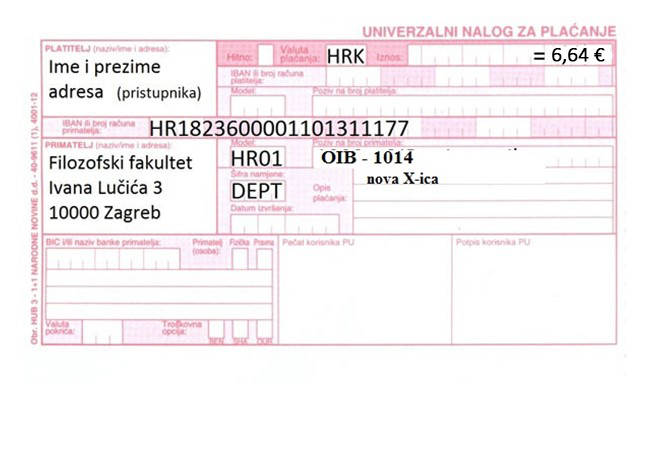 